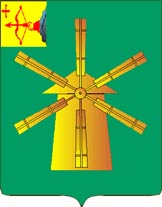 КОНТРОЛЬНО-СЧЕТНАЯ КОМИССИЯКОТЕЛЬНИЧСКОГО МУНИЦИПАЛЬНОГО РАЙОНАгород Котельнич                                                                            05.06.2020 года Заключениепо результатам внешней проверки по отчету об исполнении бюджета Светловского сельского поселения за 2019 год.	В муниципальном образовании имеются основные документы, регламентирующие бюджетный процесс:Устав муниципального образования Светловское сельское поселение, утвержденный решением Светловской сельской Думы от 25.09.2015 №175(285). Положение о бюджетном процессе в муниципальном образовании Светловское сельское поселение, утверждённое решением Светловской  сельской Думы от 28.12.2016№ 252(362).В ходе проверки установлено, что правовая база муниципального образования Светловское сельское поселение  по вопросам бюджетного процесса соответствует бюджетному Кодексу РФ, нормативным правовым актам РФ, Кировской области. Для проведения внешней проверки представлена бюджетная отчетность:-отчет об исполнении бюджета ф.0503117;-баланс исполнения бюджета ф.0503120;-справка о наличии имущества и обязательств на забалансовых счетах;-справка по заключению счетов бюджетного учета отчетного финансового года ф.0503110;-отчет о финансовых результатах деятельности ф.0503121;-отчет о движении денежных средств ф.0503123;-отчет о бюджетных обязательствах ф.0503128;-справка по консолидируемым расчетам ф.0503125;-баланс по поступлениям и выбытиям бюджетных средств ф.0503140;-пояснительная записка ф.0503160;-главная книга за 2019 год;-отчет об использовании бюджетных ассигнований дорожного фонда за 2019 год;-отчет об использовании бюджетных ассигнований резервного фонда за 2019 год;-штатные расписания работников администрации Светловского сельского поселения, работников муниципальной пожарной охраны Светловского сельского поселения, МКУК «ЦДБО» Светловского сельского поселения;-инвентаризационные ведомости годовой инвентаризации.Бюджетная отчетность для проведения внешней проверки представлена 01.04.2020 года, что не соответствует п.3 ст.264.4 Бюджетного Кодекса РФ.Бюджет Светловского сельского поселения на 2019 год утвержден решением Светловской сельской Думы от 24.12.2018 № 74, т.е. до начала финансового года, что соответствует статье 187 БК РФ.Бюджет сельского поселения на 2019 год утвержден по доходам в сумме 6887,3 тыс. рублей, по расходам в сумме 6887,3 тыс. рублей. Дефицит бюджета 0 тыс. рублей.Собственные доходы запланированы в сумме 2232,9 тыс. рублей (32,4%), финансовая помощь в сумме 4654,4  тыс. рублей (67,6%). Расходы бюджета утверждены по разделам, подразделам, целевым статьям и видам расходов бюджетной классификации РФ, ведомственной структуре расходов.    Соблюдены требования статьи 184.1 БК РФ.Общая оценка исполнения бюджета муниципального образования	В процессе  исполнения бюджета сельского поселения за 2019 год сельской Думой приняты  решения о внесении изменений в бюджет, в результате которых увеличен план по доходам на 2318,5 тыс. рублей, или на 33,7 %; по расходам - на 3004,0 тыс. рублей или на 43,6 %, с плановым дефицитом 685,5 тыс. рублей, покрываемым за счет изменения остатков средств на счетах бюджета поселения.В соответствии с принятыми решениями увеличение планового объема поступлений в бюджет поселения в разрезе источников составило:*по собственным доходам на 1061,2 тыс. рублей, в том числе:-увеличился налог на доходы физических лиц на 20,0 тыс. руб.;-уменьшился налог на имущество на 50,0 тыс.руб.;-увеличились доходы от уплаты акцизов по подакцизным товарам на 21,0 тыс.руб.;-увеличились доходы от использования имущества, находящегося в муниципальной собственности на 209,0 тыс.руб.;-увеличение доходов от оказания платных услуг и компенсации затрат государства на 861,2 тыс. руб.; Плановые расходы в разрезе разделов увеличились на 3004,0 тыс. рублей, или  на 43,6%, в том числе:-01 Общегосударственные расходы - на 137,1 тыс.  руб., или 12,2%;-03 Национальная безопасность и правоохранительная деятельность на 3,4 тыс.руб., или на 0,3%;-04 Национальная экономика на 474,8 тыс. рублей, или на  315,9 %; -05 Жилищно-коммунальное хозяйство на 1768,0 тыс. рублей, или на 74,9%; -08  Культура, кинематография и средства массовой информации на 588,5 тыс. рублей, или на 28,8%;-10 Социальная политика на 32,2 тыс. рублей или на 42,8%.Исполнение доходов бюджета Светловского сельского поселенияЗа 2019 год выполнение бюджета поселения в целом по доходам составило 98,3%  (уточнённый план 9205,8  тыс. рублей, исполнено 9052,1 тыс. рублей). План собственных доходов бюджета на 2019год – 3294,1 тыс. рублей, выполнение – 3140,4 тыс. рублей, или 95,3%,  к уровню 2018 года доходов поступило меньше на 140,7 тыс. рублей.      В разрезе видов доходов исполнение составило:-налоговые доходы 665,5  тыс. рублей или 100,2%.-неналоговые доходы – 2474,9  тыс. рублей или 94,1%.-безвозмездные поступления- 5911,7 тыс. рублей или 100%.Налоговые доходы	За 2019 год доля налоговых доходов в общей сумме собственных доходов составила 21,2%, по сравнению с 2018 годом объем налоговых доходов увеличился на 39,9 тыс. руб.Как и в предыдущем периоде, в 2019 году основным  источником налоговых доходов  являлся налог на доходы физических лиц.При уточненном плане по налогу на доходы физических лиц 324,6 тыс. рублей, поступило в бюджет 338,7 тыс. рублей или 104,3%.По сравнению с предыдущим годом объём поступлений по налогу на доходы физических лиц увеличился на 9,6%, или на 29,7 тыс. рублей.Второй по объёму поступлений источник налоговых доходов – акцизы по подакцизным товарам, производимым на территории Российской Федерации. В объёме собственных доходов поступления составили 6,0%, налоговых доходов – 28,1%.Неналоговые доходыВ структуре собственных доходов бюджета поселения за 2019 год неналоговые доходы составили 78,8%.В процессе исполнения бюджета первоначальный план по неналоговым доходам (1559,8 тыс. рублей) увеличен на 1070,2 тыс. рублей или на 68,6% и составил 2630,0 тыс. рублей. Исполнение к уточненному плану – 2474,9 тыс. рублей или 94,1%.По сравнению с 2018 годом поступление неналоговых доходов уменьшилось на 180,6 тыс. рублей или 6,8%.Основным источником неналоговых поступлений являются доходы от оказания платных услуг и компенсации затрат государства.Доходов от оказания платных услуг и компенсации затрат государства при уточненном плане 1983,2 тыс. рублей поступило 1839,1 тыс. рублей или 92,7%.Безвозмездные поступленияБезвозмездные поступления в виде дотаций, субсидий и субвенций от других бюджетов бюджетной системы РФ, иных межбюджетных трансфертов и прочих безвозмездных поступлений в структуре общего объёма доходов бюджета поселения составили 65,3%.По отношению к безвозмездным поступлениям 2018 года поступления в бюджет поселения в 2019 году увеличились на 28,7 тыс. рублей или на 0,5%. В процессе исполнения бюджета план безвозмездных поступлений увеличился к первоначальному плану на 1257,3 тыс. рублей или на 27 %. Фактически в бюджет поселения поступило 5911,7 тыс. рублей или 100% к уточненному плану, в том числе:-дотации – план- 3095,4 тыс. рублей, исполнено 100%;-субвенции – план-78,3 тыс. рублей, исполнено 100%;-межбюджетные трансферты план 2417,4 тыс. рублей, исполнено 100%;-прочие безвозмездные поступления –план 277,0 тыс.рублей, исполнено 100%;-безвозмездные поступления от негосударственных организаций-план 120,0 тыс.рублей, исполнено 100%.Исполнение бюджета по расходамИсполнение расходной части бюджета поселения за 2019 год составило в целом к уточненным годовым назначениям 94,1%. При плане 9891,3 тыс. рублей, фактическое исполнение – 9310,9 тыс. рублей. Общий объем неосвоенных средств –580,4 тыс. рублей.В процессе исполнения бюджета первоначальный план по расходам увеличен  на 43,6 %  или на 3004,0 тыс. рублей.Анализ исполнения расходной части бюджета к первоначальному и уточненному плану в разрезе разделов бюджетной классификации за 2019 год.Раздел 01 Общегосударственные расходы:В целом по разделу уточненные бюджетные назначения на год составили 1261,9 тыс. рублей, исполнение – 1227,8 тыс. рублей, общий объем неосвоенных средств 34,1 тыс. рублей.Раздел 02 Национальная оборона:     Расходы по данному разделу финансируются за счёт субвенции бюджетам поселений на осуществление первичного воинского учёта на территориях, где отсутствуют военные комиссариаты.    При уточнённом плане 78,3 тыс. рублей, исполнено 78,3 тыс. рублей или 100%.На выплату заработной платы израсходовано 58,5 тыс. рублей, начисления на заработную плату перечислены в сумме 17,5 тыс. рублей.             Раздел 03 Национальная безопасность и правоохранительная деятельностьПри уточненном плане 1057,3 тыс. рублей, расход составил 1052,4 тыс. рублей или 99,5%.                                              Раздел 04 Национальная экономикаПри уточненном плане 625,1 тыс. рублей, израсходовано 197,9 тыс. руб., или 31,7%.                                   Раздел 05 Жилищно-коммунальное хозяйствоПри уточненном плане 4128,2 тыс. рублей, расходование составило 4029 тыс. рублей, или 97,6%.Раздел 08 Культура, кинематография и средства массовой информацииПри уточненном плане 2632,8 тыс. рублей, освоение средств составило 2617,8 тыс. рублей или 99,4%.Раздел 10 Социальная политикаПри уточненном плане 107,4 тыс. рублей израсходовано 100%.Раздел 14 Межбюджетные трансфертыПри плане 0,3 тыс. рублей израсходовано 100%.Источники финансирования дефицита бюджета сельского поселения.В соответствии с п.1 Решения Светловской сельской Думы от 24.12.2018 № 74 «О бюджете Светловского сельского поселения на 2019 год и на плановый период 2020 и 2021 годов» дефицит (профицит) бюджета утвержден в сумме 0 тыс. рублей. В процессе исполнения бюджета дефицит бюджета поселения составил 258,8 тыс. рублей  или 8,2% от общей суммы доходов без учёта  безвозмездных поступлений. Определение степени финансовой устойчивости бюджета.В соответствии со ст.136 БК РФ при проведении оценки исполнения бюджета определяется уровень сбалансированности бюджета, его устойчивости и дотационности. Оценивается степень зависимости бюджета от финансовой помощи из вышестоящих бюджетов. По плановым показателям: коэффициент бюджетной зависимости составляет 64,2%; коэффициент обеспеченности территории собственными доходами составляет 35,8%.По фактическим показателям: коэффициент бюджетной зависимости 65,3%; коэффициент обеспеченности территории собственными доходами 34,7%.Коэффициент бюджетной зависимости увеличился на 1,1%.Внешняя проверка бюджетной отчетности        Отчетность об исполнении бюджета за 2019 год  сформирована в соответствии с Инструкцией о порядке составления и представления годовой, квартальной и месячной отчетности об исполнении бюджетов бюджетной системы Российской Федерации №191н (далее- Инструкция №191н).          На основании п.13 Федерального закона от 06.12.2011№402-ФЗ «О бухгалтерском учете» бухгалтерская отчетность должна составляться на основе данных, содержащихся в регистрах бухгалтерского учета.           В нарушение п.13 Федерального закона от 06.12.2011№402-ФЗ «О бухгалтерском учете» годовой отчет представлен с показателями в отдельных формах отчетности не соответствующими Главной книге (ф.0503169), отсутствует надлежащий учет (санкционирование) бюджетных расходов на счетах бухгалтерского учета, что повлекло недостоверность отчета о принятых бюджетных обязательствах (ф.0503128).           Результат внешней проверки бюджетной отчетности оформлен актом.Выводы и предложения.1.Основные параметры бюджета сельского поселения выполнены.2.Отчёт об исполнении бюджета с прилагаемыми показателями представлен администрацией Светловского сельского поселения с нарушением срока, установленного положениями Бюджетного кодекса РФ.3. В результате принятых Светловской сельской Думой  решений о внесении изменений в бюджет, план по доходам увеличен по отношению к первоначальному плану в целом на 2318,5 тыс. рублей, по расходам увеличен на 3004,0 тыс. рублей. 4. За 2019 год выполнение бюджета поселения по доходам составило в целом-98,3% (уточненный план 9205,8 тыс. рублей, поступило – 9052,1 тыс. рублей).По собственным доходам план выполнен на 95,3% (план-3294,1 тыс. рублей, факт-3140,4 тыс. рублей).5. Кредиторская задолженность- 1010,3 тыс. рублей, дебиторская задолженность 1996,8 тыс.рублей, в том числе просроченная дебиторская задолженность 406,4 тыс.рублей. Контрольно-счетная комиссия Котельничского муниципального района рекомендует принять меры к взысканию просроченной дебиторской задолженности.6.При проведении внешней проверки бюджетной отчетности установлены нарушения отдельных статей Бюджетного кодекса РФ, Приказа Минфина России от 30 марта 2015 г. N 52н, Приказа Минфина России от 01.12.2010 N157н, Закона 402-ФЗ.7.Контрольно-счетная комиссия Котельничского муниципального района рекомендует утвердить отчет об исполнении бюджета Светловского сельского поселения за 2019 год с учетом замечаний, указанных в заключении.8.О принятых мерах по устранению нарушений сообщить в Контрольно-счетную комиссию Котельничского муниципального района в течение месяца в письменной форме.9.В течение 10 дней после утверждения отчета представить в Контрольно-счетную комиссию Котельничского муниципального района решение сельской Думы «Об утверждении отчета об исполнении бюджета Светловского сельского поселения Котельничского района Кировской области за 2019 год» с подписью, печатью и всеми приложениями.АудиторКонтрольно-счётной комиссии					               	Г.Б.ГалкинаКотельничского района